ПРОГРАММА УЧЕБНОЙ ДИСЦИПЛИНЫОсновы безопасности жизнедеятельности2020Рабочая программа общеобразовательной учебной дисциплины предназначена для изучения в профессиональных образовательных организациях СПО, реализующих образовательную программу среднего общего образования в пределах освоения программы подготовки квалифицированных рабочих, служащих и специалистов среднего звена и (ППКРС и ППССЗ СПО) на базе основного общего образования при подготовке квалифицированных рабочих, служащих и специалистов среднего звена.Рабочая программа разработана на основе требований ФГОС среднего общего образования, предъявляемых к структуре, содержанию и результатам освоения учебной дисциплины, в соответствии с Рекомендациями по организации получения среднего общего образования в пределах освоения образовательных программ среднего профессионального образования на базе основного общего образования с учетом требований федеральных государственных образовательных стандартов и получаемой профессии или специальности среднего профессионального образования (письмо Департамента государственной политики в сфере подготовки рабочих кадров и ДПО Минобрнауки России от 17.03.2015 № 06-259), с учетом Примерной основной образовательной программы среднего общего образования, одобренной решением федерального учебно-методического объединения по общему образованию (протокол от 28 июня 2016 г. № 2/16-з).Организация-разработчик: государственное автономное  учреждение Калининградской области профессиональная образовательная организация «Колледж предпринимательства»Разработчики: А.А. Гризецкий – ГАУ КО «Колледж предпринимательства», преподавательРабочая программа учебной дисциплины рассмотрена на заседании отделения общеобразовательных дисциплин. Протокол № 1 от 31.08.2020 г.СОДЕРЖАНИЕ1. ПАСПОРТ РАБОЧЕЙ ПРОГРАММЫ УЧЕБНОЙ ДИСЦИПЛИНЫ Основы безопасности жизнедеятельности1.1. Область применения программыРабочая программа учебной дисциплины является частью программ подготовки квалифицированных рабочих, служащих и специалистов среднего звена, обучающихся на базе основного общего образования, разработанных в соответствии с Рекомендациями Министерства образования и науки РФ по организации получения среднего общего образования в пределах освоения образовательных программ среднего профессионального образования на базе основного общего образования с учетом требований федеральных государственных образовательных стандартов и получаемой профессии или специальности среднего профессионального образования для использования в работе профессиональных образовательных организаций (письмо Департамента государственной политики в сфере подготовки рабочих кадров от от 17 марта 2015 г. N 06-259)1.2. Место дисциплины в структуре программы подготовки квалифицированных рабочих, служащих и специалистов среднего звена: Учебная дисциплина Основы безопасности жизнедеятельности является предметом общеобразовательного цикла ФГОС среднего общего образования. В профессиональной образовательной организации, учебная дисциплина Основы безопасности жизнедеятельности изучается в общеобразовательном цикле учебного плана ППКРС и ППССЗ на базе основного общего образования с получением среднего общего образования.В учебном плане ППКРС и ППССЗ учебная дисциплина Основы безопасности жизнедеятельности входит в состав общих общеобразовательных учебных дисциплин, формируемых из обязательных предметных областей ФГОС среднего общего образования, для профессий и специальностей СПО.1.3.  Цели и задачи дисциплины – требования к результатам освоения дисциплины:Освоение содержания учебной дисциплины «Основы безопасности жизнедеятельности» обеспечивает достижение следующих результатов:личностных:− развитие личностных, в том числе духовных и физических, качеств, обеспечивающих защищенность жизненно важных интересов личности от внешнихи внутренних угроз;− готовность к служению Отечеству, его защите;− формирование потребности соблюдать нормы здорового образа жизни, осознанно выполнять правила безопасности жизнедеятельности;− исключение из своей жизни вредных привычек (курения, пьянства и т. д.);− воспитание ответственного отношения к сохранению окружающей природной среды, личному здоровью, как к индивидуальной и общественной ценности;− освоение приемов действий в опасных и чрезвычайных ситуациях природного, техногенного и социального характера;метапредметных:− овладение умениями формулировать личные понятия о безопасности; анализировать причины возникновения опасных и чрезвычайных ситуаций;− обобщать и сравнивать последствия опасных и чрезвычайных ситуаций;− выявлять причинно-следственные связи опасных ситуаций и их влияние на безопасность жизнедеятельности человека;− овладение навыками самостоятельно определять цели и задачи по безопасному поведению в повседневной жизни и в различных опасных и чрезвычайных ситуациях, выбирать средства реализации поставленных целей, оценивать результаты своей деятельности в обеспечении личной безопасности;− формирование умения воспринимать и перерабатывать информацию, генерировать идеи, моделировать индивидуальные подходы к обеспечению личной безопасности в повседневной жизни и в чрезвычайных ситуациях;− приобретение опыта самостоятельного поиска, анализа и отбора информации в области безопасности жизнедеятельности с использованием различных источников и новых информационных технологий;− развитие умения выражать свои мысли и способности слушать собеседника, понимать его точку зрения, признавать право другого человека на иное мнение;− формирование умений взаимодействовать с окружающими, выполнять различные социальные роли во время и при ликвидации последствий чрезвычайных ситуаций;− формирование умения предвидеть возникновение опасных ситуаций по характерным признакам их появления, а также на основе анализа специальной информации, получаемой из различных источников;− развитие умения применять полученные теоретические знания на практике:принимать обоснованные решения и вырабатывать план действий в конкретной опасной ситуации с учетом реально складывающейся обстановки и индивидуальных возможностей;− формирование умения анализировать явления и события природного, техногенного и социального характера, выявлять причины их возникновения и возможные последствия, проектировать модели личного безопасного поведения;− развитие умения информировать о результатах своих наблюдений, участвовать в дискуссии, отстаивать свою точку зрения, находить компромиссное решение в различных ситуациях;− освоение знания устройства и принципов действия бытовых приборов и других технических средств, используемых в повседневной жизни; приобретение опыта локализации возможных опасных −− ситуаций, связанных с нарушением работы технических средств и правил их эксплуатации;− формирование установки на здоровый образ жизни;− развитие необходимых физических качеств: выносливости, силы, ловкости, гибкости, скоростных качеств, достаточных для того, чтобы выдерживать необходимые умственные и физические нагрузкипредметных:− сформированность представлений о культуре безопасности жизнедеятельности, в том числе о культуре экологической безопасности как жизненно важной социально-нравственной позиции личности, а также средстве, повышающем защищенность личности, общества и государства от внешних и внутренних угроз, включая отрицательное влияние человеческого фактора;− получение знания основ государственной системы, российского законодательства, направленного на защиту населения от внешних и внутренних угроз;− сформированность представлений о необходимости отрицания экстремизма, терроризма, других действий противоправного характера, а также асоциального поведения;− сформированность представлений о здоровом образе жизни как о средстве обеспечения духовного, физического и социального благополучия личности;− освоение знания распространенных опасных и чрезвычайных ситуаций природного, техногенного и социального характера;− освоение знания факторов, пагубно влияющих на здоровье человека;− развитие знания основных мер защиты (в том числе в области гражданской обороны) и правил поведения в условиях опасных и чрезвычайных ситуаций;− формирование умения предвидеть возникновение опасных и чрезвычайных ситуаций по характерным для них признакам, а также использовать различные информационные источники;− развитие умения применять полученные знания в области безопасности на практике, проектировать модели личного безопасного поведения в повседневной жизни и в различных опасных и чрезвычайных ситуациях;− получение и освоение знания основ обороны государства и воинской службы: законодательства об обороне государства и воинской обязанности граждан; прав и обязанностей гражданина до призыва, во время призыва и прохождения военной службы, уставных отношений, быта военнослужащих, порядка несения службы и воинских ритуалов, строевой, огневой и тактической подготовки;− освоение знания основных видов военно-профессиональной деятельности, особенностей прохождения военной службы по призыву и контракту, увольнения с военной службы и пребывания в запасе;− владение основами медицинских знаний и оказания первой помощи пострадавшим при неотложных состояниях (травмах, отравлениях и различных видах поражений), включая знания об основных инфекционных заболеваниях и их профилактике.В результате освоения дисциплины обучающийся должен:уметь:организовывать и проводить мероприятия по защите работающих и населения от негативных воздействий чрезвычайных ситуаций;предпринимать профилактические меры для снижения уровня опасностей различного вида и их последствий в профессиональной деятельности и быту;использовать средства индивидуальной и коллективной защиты от оружия массового поражения; применять первичные средства пожаротушения;ориентироваться в перечне военно-учетных специальностей и самостоятельно определять среди них родственные полученной специальности;применять профессиональные знания в ходе исполнения обязанностей военной службы на воинских должностях в соответствии с полученной специальностью;владеть способами бесконфликтного общения и саморегуляции в повседневной деятельности и экстремальных условиях военной службы;оказывать первую помощь пострадавшим;знать:принципы обеспечения устойчивости объектов экономики, прогнозирования развития событий и оценки последствий при техногенных чрезвычайных ситуациях и стихийных явлениях, в том числе в условиях противодействия терроризму как серьезной угрозе национальной безопасности России;основные виды потенциальных опасностей и их последствия в профессиональной деятельности и быту, принципы снижения вероятности их реализации;основы военной службы и обороны государства;задачи и основные мероприятия гражданской обороны; способы защиты населения от оружия массового поражения;меры пожарной безопасности и правила безопасного поведения при пожарах;организацию и порядок призыва граждан на военную службу и поступления на нее в добровольном порядке;основные виды вооружения, военной техники и специального снаряжения, состоящих на вооружении (оснащении) воинских подразделений, в которых имеются военно-учетные специальности, родственные специальностям СПО;область применения получаемых профессиональных знаний при исполнении обязанностей военной службы;порядок и правила оказания первой помощи пострадавшим1.4. Количество часов на освоение программы дисциплины:Максимальной учебной нагрузки обучающегося 68 часа, в том числе:	обязательной аудиторной учебной нагрузки обучающегося 66 часов;	    самостоятельной работы обучающегося 2 часов2. СТРУКТУРА И СОДЕРЖАНИЕ УЧЕБНОЙ ДИСЦИПЛИНЫОсновы безопасности жизнедеятельности (общеобразовательная)2.1. Объем учебной дисциплины и виды учебной работы2.2. Тематический план и содержание учебной дисциплины Основы безопасности жизнедеятельностиДля характеристики уровня освоения учебного материала используются следующие обозначения:1. – ознакомительный (узнавание ранее изученных объектов, свойств); 2. – репродуктивный (выполнение деятельности по образцу, инструкции или под руководством)3.– продуктивный (планирование и самостоятельное выполнение деятельности, решение проблемных задач).3. УСЛОВИЯ РЕАЛИЗАЦИИ ПРОГРАММЫ ДИСЦИПЛИНЫ3.1. Требования к минимальному материально-техническому обеспечениюРеализация программы дисциплины требует наличия учебного кабинета Основы безопасности жизнедеятельности.Оборудование учебного кабинета: - стенд «Чрезвычайные ситуации природного и техногенного характера»;- стенд «Безопасность образовательного учреждения»;- стенды по разделу ОБЖ «Основы медицинских знаний»: «Первая медицинская помощь при кровотечениях», «Первая медицинская помощь при ранениях груди, живота, области таза»,«Первая медицинская помощь при растяжениях, вывихах, переломах»- плакаты по разделу «Основы военной службы»:«Общевоинские уставы вооруженных сил – закон воинской жизни»,«Воинские звания в вооруженных силах Российской Федерации»,«Виды и рода войск вооруженных сил».Технические средства обучения: - макеты автоматов АК – 74;- противогазы;- дозиметры;- войсковой прибор химической разведки;- мультимедийный проектор.3.2. Информационное обеспечение обученияПеречень рекомендуемых учебных изданий, Интернет-ресурсов, дополнительной литературыОсновные источники:1. Основы безопасности жизнедеятельности. Учебник 10 кл. Под ред. Воробьева Ю.Л. – М., 2019. 2. Основы безопасности жизнедеятельности. Учебник 11 кл. Под ред. Воробьева Ю.Л. – М., 2019. 3. Топоров И.К. Основы безопасности жизнедеятельности. Методические рекомендации. 10-11 кл. – М., 2018. 4. Смирнов А.Т., Мишин Б.И., Васнев В.А. Основы безопасности жизнедеятельности. Основы медицинских знаний и здорового образа жизни. 10-11 кл. - М., 20195. 100 вопросов — 100 ответов о прохождении военной службы солдатами и сержантами по призыву и по контракту: Сборник. – М., 2019. 6. Смирнов А.Т. Основы безопасности жизнедеятельности: учеб. для учащихся 10 кл. общеобразоват. учрежд. / А.Т.Смирнов, Б.И.Мишин, В.А.Васнев; под ред. А.Т.Смирнова.– М., 20187. Армия государства Российского и защита Отечества / Под ред. В.В.Смирнова. – М., 2019                              Дополнительные источники: 1. Федеральные законы «О статусе военнослужащих», «О воинской обязанности и военной службе», «Об альтернативной гражданской службе», «О внесении изменений в Федеральный закон «О воинской обязанности и военной службе» № 61-ФЗ и статью 14 Закона РФ «Об образовании», «О противодействии терроризму» // Собрание законодательства Российской Федерации: официальное издание. – М., 1993—2007. 2. Смирнов А.Т., Мишин Б.И., Васнев В.А. Основы безопасности жизнедеятельности. Методические рекомендации. 10 кл. – М., 2019 3. Смирнов А.Т. Основы медицинских знаний и здорового образа жизни: тестовый контроль знаний старшеклассников: 10—11 кл. / А.Т.Смирнов, М.В.Маслов; под ред. А.Т.Смирнова. – М., 20194. Большой энциклопедический словарь. – М., 2018 5. Васнев В.А. Основы подготовки к военной службе: Кн. для учителя / В.А.Васнев, С.А.Чиненный. — М., 20186. Военная доктрина Российской Федерации // Вестник военной информации. – 2008 – № 5. 7. Дуров В.А. Русские награды XVIII — начала XX в. / В.А.Дуров. – М., 2018. 8. Дуров В.А. Отечественные награды / В.А.Дуров. — М.: Просвещение, 20189. Конституция Российской Федерации (действующая редакция). 10. Концепция национальной безопасности Российской Федерации // Вестник военной информации. – 2011 – № 2. 11. Лях В.И. Физическая культура: Учеб. для 10—11 кл. общеобразоват. учреждений / В.И.Лях, А.А.Зданевич; под ред. В.И.Ляха. — М., 2018. 12. Основы безопасности жизнедеятельности: справочник для учащихся / [А.Т.Смирнов, Б.О.Хренников, Р.А.Дурнев, Э.Н.Аюбов]; под ред. А.Т.Смирнова. – М., 201913. Петров С.В. Первая помощь в экстремальных ситуациях: практическое пособие / С.В.Петров, В.Г.Бубнов. – М., 2018 14. Семейный кодекс Российской Федерации (действующая редакция). 15. Смирнов А.Т. Основы медицинских знаний и здорового образа жизни: учеб. для 10-11 кл. общеобразоват. учрежд. / А.Т.Смирнов, Б.И.Мишин, П.В.Ижевский; под общ. ред. А.Т.Смирнова.– М., 2019. 16. Уголовный кодекс Российской Федерации (последняя редакция). 17. Основы безопасности жизнедеятельности: информационно-методический журнал учрежден Министерством по делам гражданской обороны, чрезвычайным ситуациям и ликвидации последствий стихийных бедствий РФ 18. Безопасность жизнедеятельности: научно-практический и учебно-методический журнал учрежден Министерством по делам гражданской обороны, чрезвычайным ситуациям и ликвидации последствий стихийных бедствий РФ 19. Интернет-ресурсы. Безопасность жизнедеятельности. Форма доступа  http: //www. aIIegd.ru/edu/saf.htm 20. Интернет-ресурсы. Безопасность жизнедеятельности: конспект лекций. Крюков Р.Ф. Форма доступа http: //www. knigafound.ru/books/52234 21. Интернет-ресурсы. Безопасность. Образование. Человек. Форма доступа http: //www. bezopasnost.edu 66/ru/ 4. КОНТРОЛЬ И ОЦЕНКА РЕЗУЛЬТАТОВ ОСВОЕНИЯ ДИСЦИПЛИНЫКонтроль и оценка результатов освоения дисциплины осуществляется преподавателем в процессе проведения практических занятий и лабораторных работ, тестирования, а также выполнения обучающимися индивидуальных заданий, проектов, исследований.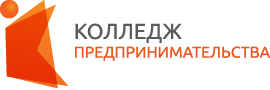 государственное автономное учреждение  Калининградской области профессиональная  образовательная организация «КОЛЛЕДЖ ПРЕДПРИНИМАТЕЛЬСТВА»стр.ПАСПОРТ РАБОЧЕЙ ПРОГРАММЫ УЧЕБНОЙ ДИСЦИПЛИНЫ4СТРУКТУРА И СОДЕРЖАНИЕ УЧЕБНОЙ ДИСЦИПЛИНЫ9УСЛОВИЯ РЕАЛИЗАЦИИ РАБОЧЕЙ ПРОГРАММЫ УЧЕБНОЙ ДИСЦИПЛИНЫ17КОНТРОЛЬ И ОЦЕНКА РЕЗУЛЬТАТОВ ОСВОЕНИЯ УЧЕБНОЙ ДИСЦИПЛИНЫ20Вид учебной работыОбъем часовМаксимальная учебная нагрузка (всего)68Обязательная аудиторная учебная нагрузка (всего) 70в том числе:        теоретическое обучение46        практические занятия20Самостоятельная работа обучающегося (всего)2в том числе:     Работа с информационными источниками2Итоговая аттестация в форме дифференцированного зачетаИтоговая аттестация в форме дифференцированного зачетаНаименование разделов и темСодержание учебного материала, лабораторные, практические занятия, самостоятельная работа обучающихсяОбъем часовУровеньосвоения1234РАЗДЕЛ I. Обеспечение  личной безопасности и сохранения здоровья  РАЗДЕЛ I. Обеспечение  личной безопасности и сохранения здоровья  11Тема 1. Введение. Инструктаж по правилам поведения, технике безопасности и порядке проведения занятий.Правила поведения в условиях вынужденной автономии в природных условиях. Содержание учебного материалаТема 1. Введение. Инструктаж по правилам поведения, технике безопасности и порядке проведения занятий.Правила поведения в условиях вынужденной автономии в природных условиях. Автономное существование. Действия людей в ситуациях связанных с авариями транспортных средств. Потеря ориентировки на местности22Тема 1. Введение. Инструктаж по правилам поведения, технике безопасности и порядке проведения занятий.Правила поведения в условиях вынужденной автономии в природных условиях. Ориентирование на местности. Оборудование временного жилища. Добыча огня. Обеспечение питанием и водой.22Тема 1. Введение. Инструктаж по правилам поведения, технике безопасности и порядке проведения занятий.Правила поведения в условиях вынужденной автономии в природных условиях. Самостоятельная работа Доклад: Правила поведения в условиях вынужденной автономии в природных условиях. 33Тема 2. Уголовная ответственность несовершеннолетних.Содержание учебного материала2Тема 2. Уголовная ответственность несовершеннолетних.Уголовная ответственность несовершеннолетних.Административная ответственность несовершеннолетних.Гражданско-правовая ответственность несовершеннолетних.Дисциплинарная ответственность несовершеннолетних. Иные меры, применяемые к несовершеннолетним. 2Тема 2. Уголовная ответственность несовершеннолетних.Практическая работа (реферат) Уголовная ответственность несовершеннолетних.23Тема 3. Вредные привычки, их влияние на здоровье. Профилактика вредных привычек.Содержание учебного материалаТема 3. Вредные привычки, их влияние на здоровье. Профилактика вредных привычек.Вредные привычки и их социальные последствия. О вредных привычках.1. Алкоголь и его влияние на здоровье человека.2. Курение и его влияние на состояние здоровья.    2-3Тема 3. Вредные привычки, их влияние на здоровье. Профилактика вредных привычек.Практическая работа (реферат) Вредные привычки, их влияние на здоровье.23Тема  4. Наркомания и токсикомания, общие понятия и определения. Социальные последствия пристрастия к наркотикам. Профилактика наркомании.Содержание учебного материалаТема  4. Наркомания и токсикомания, общие понятия и определения. Социальные последствия пристрастия к наркотикам. Профилактика наркомании.1. Наркотики и наркомания, социальные последствия. Характеристика наиболее распространенных наркотиков2. Репродуктивное здоровье как составляющая часть здоровья человека и общества.2Тема  4. Наркомания и токсикомания, общие понятия и определения. Социальные последствия пристрастия к наркотикам. Профилактика наркомании.Практическая работа (реферат) Профилактика наркомании.23РАЗДЕЛ II. Государственная система  обеспечения безопасности населения.РАЗДЕЛ II. Государственная система  обеспечения безопасности населения.14Тема. 5. Гражданская оборона как система защиты населения от ЧС мирного и военного времени. Содержание учебного материалаТема. 5. Гражданская оборона как система защиты населения от ЧС мирного и военного времени. ГО, ее роль, место и задачи в условиях ЧС мирного и военного времени. Принципы организации и структура ГО РФ.2Тема. 5. Гражданская оборона как система защиты населения от ЧС мирного и военного времени. Практическая работа (реферат) Опыт и проблемы ликвидации чрезвычайных ситуаций мирного времени системой Гражданской обороны.22Тема. 5. Гражданская оборона как система защиты населения от ЧС мирного и военного времени. Самостоятельная работа Доклад: Опыт и проблемы ликвидации чрезвычайных ситуаций мирного времени системой Гражданской обороны.43Тема.6. Единая государственная система предупреждения и ликвидации чрезвычайных ситуаций (РСЧС).Содержание учебного материалаТема.6. Единая государственная система предупреждения и ликвидации чрезвычайных ситуаций (РСЧС).Единая государственная система защиты населения и территорий в чрезвычайных ситуациях в РФ.2Тема.6. Единая государственная система предупреждения и ликвидации чрезвычайных ситуаций (РСЧС).Практическая работа (реферат) Гражданская оборона, основные понятия и определения, задачи ГО РФ. Мониторинг и прогнозирование чрезвычайных ситуаций.22Тема.6. Единая государственная система предупреждения и ликвидации чрезвычайных ситуаций (РСЧС).Самостоятельная работа Доклад: Гражданская оборона, основные понятия и определения, задачи ГО РФ.23Тема.7. План действий в чрезвычайных ситуациях и план ГО образовательного учреждения. Обязанности учащихся.Содержание учебного материалаТема.7. План действий в чрезвычайных ситуациях и план ГО образовательного учреждения. Обязанности учащихся.Организация гражданская обороны в общеобразовательном учреждении.22Тема.7. План действий в чрезвычайных ситуациях и план ГО образовательного учреждения. Обязанности учащихся.Обязанности учащихся при возникновении ЧС.22Тема.7. План действий в чрезвычайных ситуациях и план ГО образовательного учреждения. Обязанности учащихся.Самостоятельная работа подготовка устного сообщения: Обязанности учащихся образовательного учреждения при возникновении ЧС.23РАЗДЕЛ III.   БЕЗОПАСНОСТЬ И ЭКОЛОГИЧНОСТЬТЕХНИЧЕСКИХ СИСТЕМРАЗДЕЛ III.   БЕЗОПАСНОСТЬ И ЭКОЛОГИЧНОСТЬТЕХНИЧЕСКИХ СИСТЕМ10Тема.8. Современные боевые средства и их поражающие факторы. Ядерное оружие и его поражающие факторы.Содержание учебного материалаТема.8. Современные боевые средства и их поражающие факторы. Ядерное оружие и его поражающие факторы.Оружие массового поражения и его поражающие факторы. Поражающие факторы ядерного взрыва.Защита населения от оружия массового поражения.2Тема.8. Современные боевые средства и их поражающие факторы. Ядерное оружие и его поражающие факторы.Практическая работа (реферат) Ядерное оружие и его поражающие факторы.23Тема.9. Химическое оружие.Содержание учебного материалаТема.9. Химическое оружие.Характеристики и поражающие факторы химического оружия.2Тема.9. Химическое оружие.Практическая работа (реферат) Защита населения от химического оружия.23Тема.10.  Бактериологическое оружие.Содержание учебного материалаТема.10.  Бактериологическое оружие.Характеристики и поражающие факторы бактериологического оружия.2Тема.10.  Бактериологическое оружие.Практическая работа (реферат)  Характеристики и поражающие факторы бактериологического оружия.23Тема.11. Современные обычные средства поражения.Содержание учебного материалаТема.11. Современные обычные средства поражения.  Высокоточное оружие. Эффективность высокоточного оружия была убедительно подтверждена в локальных войнах.21Тема.11. Современные обычные средства поражения.Некоторые виды неуправляемых боеприпасов. Боеприпасы объёмного взрыва.  Зажигательное оружие.21Тема.11. Современные обычные средства поражения.Самостоятельная работа  Доклад: Современные обычные средства поражения.23РАЗДЕЛ  IV. Основы обороны государства и воинская обязанностьРАЗДЕЛ  IV. Основы обороны государства и воинская обязанность37Тема.12. История создания Вооруженных Сил Российской Федерации.   Содержание учебного материалаТема.12. История создания Вооруженных Сил Российской Федерации.   Каково предназначение Вооруженных сил?Что составляло основу вооруженных сил в XIV—XVII вв.?Когда была создана регулярная Русская армия?Раскройте суть новой системы комплектования войск, введен¬ной Петром I.Когда была введена в России всеобщая воинская повинность?Основные предпосылки проведения военной реформы Вооруженных сил Российской Федерации на современном этапе.2Тема.12. История создания Вооруженных Сил Российской Федерации.   Практическая работа (подготовка реферата) История создания Вооруженных Сил Российской Федерации.   23Тема.13. Сухопутные войска: история создания, предназначение, структура.Содержание учебного материалаТема.13. Сухопутные войска: история создания, предназначение, структура.Виды и рода войск ВС РФ их структура и предназначение.2Тема.13. Сухопутные войска: история создания, предназначение, структура.Практическая работа (подготовка реферата) Структура Сухопутных войск ВС РФ, их состав и предназначение.22Тема.13. Сухопутные войска: история создания, предназначение, структура.Самостоятельная работа (подготовка к устному сообщению): Сухопутные войска: история создания, предназначение, структура.23Тема.14. Военно-Воздушные силы. Военно-Морской Флот.Содержание учебного материала Тема.14. Военно-Воздушные силы. Военно-Морской Флот.Функции и основные задачи современных Вооруженных сил Российской Федерации.Организационная структура и назначение Военно-Воздушных Сил и Военно-Морского Флота ВС РФ.1Тема.14. Военно-Воздушные силы. Военно-Морской Флот.Практическая работа (подготовка реферата) Военно-Воздушные силы. Военно-Морской Флот. Их структура и предназначение.23Тема.15. Ракетные войска стратегического назначения. Воздушно-десантные войска. Космические войска.Содержание учебного материалаТема.15. Ракетные войска стратегического назначения. Воздушно-десантные войска. Космические войска.Комплектование Вооруженных сил личным составом.Ракетные войска стратегического назначения. Воздушно-десантные войска. Космические войска. Их состав и предназначение.2Тема.15. Ракетные войска стратегического назначения. Воздушно-десантные войска. Космические войска.Практическая работа(подготовка реферата)  Воздушно-десантные войска, ратные подвиги ВДВ.23Тема.16. Общая характеристика других войск, их состав и предназначение.Содержание учебного материалаТема.16. Общая характеристика других войск, их состав и предназначение.Практическая работа(подготовка реферата)  Характеристика и состав других войск ВС РФ.Структурный состав других войск.21Тема.16. Общая характеристика других войск, их состав и предназначение.Самостоятельная работа  (подготовка к устному сообщению): Характеристика и состав других войск ВС РФ.23Тема.17. Памяти поколений – дни воинской славы России.Содержание учебного материалаТема.17. Памяти поколений – дни воинской славы России.Дни воинской славы России – дни славных побед.23Тема.17. Памяти поколений – дни воинской славы России.Формы увековечения памяти воинов России.23Тема.17. Памяти поколений – дни воинской славы России.Самостоятельная работа (подготовка к устному сообщению): Дни воинской славы России – дни славных побед.33Тема.18. Патриотизм и верность воинскому долгу- качества защитника Отечества.Содержание учебного материалаТема.18. Патриотизм и верность воинскому долгу- качества защитника Отечества.Родина – это географическое пространство, где человек родился, а также социальная и духовная среда, в которой он вырос и живет.Патриотизм – духовное и нравственное начало каждого гражданина страны, это любовь к своей Родине, народу, его истории, языку и национальной культуре.1Тема.18. Патриотизм и верность воинскому долгу- качества защитника Отечества.Практическая работа (подготовка реферата) Духовное и нравственное начало Патриотизма.23Тема.19. Особенности прохождения службы в различных видах вооруженных сил и в родах войск в мирное и военное время.Содержание учебного материалаТема.19. Особенности прохождения службы в различных видах вооруженных сил и в родах войск в мирное и военное время.Требования, которые предъявляются к призывнику, готовящемуся к выполнению обязанностей по той или иной военной специальности.2Тема.19. Особенности прохождения службы в различных видах вооруженных сил и в родах войск в мирное и военное время.Практическая работа (подготовка реферата) Требования к индивидуально-психологическим качествам специалистов по сходным воинским должностям.22Тема.20. Организация медицинского обследования, освидетельствования и постановки на воинский учёт.Содержание учебного материалаТема.20. Организация медицинского обследования, освидетельствования и постановки на воинский учёт.Требования к состоянию здоровья граждан, поступающих на военную службу22Тема.20. Организация медицинского обследования, освидетельствования и постановки на воинский учёт.Организация медицинского освидетельствования.22Тема.20. Организация медицинского обследования, освидетельствования и постановки на воинский учёт.Самостоятельная работа (подготовка к устному сообщению): Организация медицинского обследования, освидетельствования и постановки на воинский учёт.13Тема.21. Дружба, войсковое товарищество – основы боевой готовности частей и подразделений.Содержание учебного материалаТема.21. Дружба, войсковое товарищество – основы боевой готовности частей и подразделений.Каково значение войскового товарищества в боевых условиях и повседневной жизни частей и подразделений.3Тема.21. Дружба, войсковое товарищество – основы боевой готовности частей и подразделений.Практическая работа (подготовка реферата) Боевые традиция Российской Армии и Флота.23Тема.21. Дружба, войсковое товарищество – основы боевой готовности частей и подразделений.Самостоятельная работа (подготовка к устному сообщению): Боевые традиция Российской Армии и Флота.13Тема.22. Основы подготовки гражданина к военной службе. Начальная военная подготовка в войсках Размещение и быт военнослужащих. Содержание учебного материала.Тема.22. Основы подготовки гражданина к военной службе. Начальная военная подготовка в войсках Размещение и быт военнослужащих. Обязательная подготовка граждан к военной службе.1Тема.22. Основы подготовки гражданина к военной службе. Начальная военная подготовка в войсках Размещение и быт военнослужащих. Практическая работа (подготовка реферата) Овладение военно-учетными специальностями.21Тема.22. Основы подготовки гражданина к военной службе. Начальная военная подготовка в войсках Размещение и быт военнослужащих. Самостоятельная работа (подготовка презентации): Основы подготовки гражданина к военной службе.23Тема.23. Огневая подготовка. Устройство автомата Калашникова.Содержание учебного материала.Тема.23. Огневая подготовка. Устройство автомата Калашникова.История создания автомата Калашникова. Меры безопасности при обращении с оружием и боеприпасами. Меры безопасности при изучении материальной части оружия. Назначение, боевые свойства и общее устройство АК-74.22Тема.24. Огневая подготовка. Устройство автомата Калашникова.Содержание учебного материалаТема.24. Огневая подготовка. Устройство автомата Калашникова.Практическая работа (подготовка реферата) Меры безопасности при проведении учебных стрельб. Назначение, устройство и принцип работы автомата Калашникова. Боевые свойства автомата Калашникова.12Тема.24. Огневая подготовка. Устройство автомата Калашникова.Практическая работа (подготовка реферата) Тренировка в неполной разборке и сборке автомата.13РАЗДЕЛ  V.   Основы медицинских знаний и здорового образа жизни  РАЗДЕЛ  V.   Основы медицинских знаний и здорового образа жизни  33Тема.25. Первая медицинская помощь при ранениях, травмах и несчастных случаях.Содержание учебного материалаТема.25. Первая медицинская помощь при ранениях, травмах и несчастных случаях.Общие правила оказания первой медицинской помощи.1Тема.25. Первая медицинская помощь при ранениях, травмах и несчастных случаях.Практическая работа (подготовка реферата) Первая медицинская помощь при ранениях.21Тема.25. Первая медицинская помощь при ранениях, травмах и несчастных случаях.Самостоятельная работа  (подготовка презентации): Основы подготовки гражданина к военной службе.23Тема.26. Кровотечения. Первая медицинская помощь.Содержание учебного материалаТема.26. Кровотечения. Первая медицинская помощь. Первая помощь при кровотечениях. 2Тема.26. Кровотечения. Первая медицинская помощь.Практическая работа (подготовка реферата) Первая помощь при травмах.22Тема.26. Кровотечения. Первая медицинская помощь.Самостоятельная работа (подготовка презентации): Основы подготовки гражданина к военной службе.23Тема.27. Первая медицинская помощь при ушибах, растяжении связок и вывихах.Содержание учебного материалаТема.27. Первая медицинская помощь при ушибах, растяжении связок и вывихах.Правила первой помощи при ранениях, растяжениях связок, переломах и вывихах.Первичные навыки оказания первой помощи при ранениях, растяжениях связок, переломах и вывихах.2Тема.27. Первая медицинская помощь при ушибах, растяжении связок и вывихах.Практическая работа (подготовка реферата) Правила первой помощи при ранениях, растяжениях связок, переломах и вывихах.23Тема.28. Переломы костей скелета.Содержание учебного материалаТема.28. Переломы костей скелета.Понятия о переломах, правилами оказания помощи при переломах.2-3Тема.28. Переломы костей скелета.Практическая работа (подготовка реферата) Транспортная иммобилизация при переломах. Травматический шок.22-3Тема.28. Переломы костей скелета.Самостоятельная работа (подготовка презентации): Основы подготовки гражданина к военной службе.23Тема.29. Понятие об острой сердечной недостаточности, инсульте.Содержание учебного материалаТема.29. Понятие об острой сердечной недостаточности, инсульте.Первая медицинская помощь при острой сердечной недостаточности, приступе стенокардии, инфаркте миокарда. Первая медицинская помощь при внезапной остановке сердца.2-3Тема.29. Понятие об острой сердечной недостаточности, инсульте.Практическая работа (подготовка реферата) Основные мероприятия первой медицинской помощи при приступе стенокардии, инфаркта миокарда и острой сердечной недостаточности.23Тема.30. Экстренная реанимационная помощь при остановке сердечной деятельности и прекращении дыхания.Содержание учебного материалаТема.30. Экстренная реанимационная помощь при остановке сердечной деятельности и прекращении дыхания.Понятие клинической смерти и реанимации. Возможные причины клинической      смерти и ее признаки.Правила непрямого массажа сердца. Правила искусственной вентиляции легких.Правила сердечно-легочной реанимации.22-3Тема.30. Экстренная реанимационная помощь при остановке сердечной деятельности и прекращении дыхания.Понятие клинической смерти и реанимации. Возможные причины клинической      смерти и ее признаки.Правила непрямого массажа сердца. Правила искусственной вентиляции легких.Правила сердечно-легочной реанимации.2Тема.30. Экстренная реанимационная помощь при остановке сердечной деятельности и прекращении дыхания.Самостоятельная работа (подготовка презентации): Экстренная реанимационная помощь при остановке сердечной деятельности.23Тема.31. Тепловой удар. Солнечный удар. Ожоги. Отморожения и замерзание.Содержание учебного материалаТема.31. Тепловой удар. Солнечный удар. Ожоги. Отморожения и замерзание.Практическая работа (подготовка реферата) Первая помощь при тепловом и солнечном ударе.Первая помощь при отморожениях.22Тема.31. Тепловой удар. Солнечный удар. Ожоги. Отморожения и замерзание.Самостоятельная работа (подготовка к устному сообщению): Первая помощь при тепловом и солнечном ударе. Первая помощь при отморожениях.13Тема.32. Поражения электрическим током и молнией. Отравления.Содержание учебного материалаТема.32. Поражения электрическим током и молнией. Отравления.Понятие электротравмы, признаки электротравмы, причины электротравм.Практическая работа (подготовка реферата) Первая помощь при ударе электрическим токомТипы отравлений. Первая медицинская помощь при отравлениях.22Тема.32. Поражения электрическим током и молнией. Отравления.Самостоятельная работа (подготовка к устному сообщению): Первая помощь при поражении электрическим током и молнией.13Тема.33. Инфекционные заболевания и их профилактика. Понятие об инфекционных болезнях.Содержание учебного материалаТема.33. Инфекционные заболевания и их профилактика. Понятие об инфекционных болезнях.Основные инфекционные болезни, их классификация и профилактика. Инфекции, передаваемые половым путем.2Тема.33. Инфекционные заболевания и их профилактика. Понятие об инфекционных болезнях.Практическая работа (подготовка реферата) Инфекционные заболевания и их профилактика.23Тема.34. Причины возникновения инфекции. Механизмы передачи.Содержание учебного материалаТема.34. Причины возникновения инфекции. Механизмы передачи.Заболевания, вызываемые болезнетворными микроорганизмами и передающиеся от зараженного человека или животного здоровому человеку. Природно-очаговые инфекции.Механизм передачи возбудителя. Факторы передачи. Пути передачи инфекций.2Тема.34. Причины возникновения инфекции. Механизмы передачи.Практическая работа (подготовка реферата) Классификация болезнетворных микроорганизмов. Природно-очаговые инфекции.23Тема.35. Понятие об иммунитете, экстренной и специфической профилактике. Профилактика заболеваний, передаваемых половым путем. Содержание учебного материала.Тема.35. Понятие об иммунитете, экстренной и специфической профилактике. Профилактика заболеваний, передаваемых половым путем. Иммунитет к инфекционным болезням, формы иммунитета.Способы экстренной и специфической помощи. Профилактика заболеваний, передаваемых половым путем. 12-3Тема.35. Понятие об иммунитете, экстренной и специфической профилактике. Профилактика заболеваний, передаваемых половым путем. Самостоятельная работа (подготовка к устному сообщению): Профилактика заболеваний, передаваемых половым путем.13Дифференцированный зачетДифференцированный зачет13ИтогоИтого68Результаты обучения (освоенные умения и знания)Основные показатели оценки результатаФормы и методы контроля и оценки результатов обучения Знание и понимание:Объяснение основных понятий и теоретических положений основ безопасности жизнедеятельности, применение знаний дисциплины для обеспечения своей безопасности. Анализ влияния современного человека на окружающую среду, оценка примеров зависимости благополучия жизни людей от состояния окружающей среды; моделирование ситуаций по сохранению биосферы и ее защите.Определение основных понятий о здоровье и здоровом образе жизни.Усвоение факторов, влияющих на здоровье, выявление факторов, разрушающих здоровье, планирование режима дня, выявление условий обеспечения рационального питания, объяснение случаев из собственной жизни и своих наблюдений по планированию режима труда и отдыха.Анализ влияния двигательной активности на здоровье человека, определение основных форм закаливания, их влияния на здоровье человека, обоснование последствий влияния алкоголя на здоровье человека и социальных последствий употребления алкоголя. Анализ влияния неблагоприятной окружающей среды на здоровье человека.Моделирование социальных последствий пристрастия к наркотикам.Моделирование ситуаций по организации безопасности дорожного движения.Характеристика факторов, влияющих на репродуктивное здоровье человека.Моделирование ситуаций по применению правил сохранения и укрепления здоровья.Усвоение общих понятий чрезвычайных ситуаций, классификация чрезвычайных ситуаций природного и техногенного характера по основным признакам, характеристика особенностей ЧС различного происхождения.Выявление потенциально опасных ситуаций для сохранения жизни и здоровья человека, сохранения личного и общественного имущества при ЧС.Моделирование поведения населения при угрозе и возникновении ЧС.Освоение моделей поведения в разных ситуациях: как вести себя дома, на дорогах, в лесу, на водоемах, характеристика основных функций системы по предупреждению и ликвидации ЧС (РСЧС); объяснение основных правил эвакуации населения в условиях чрезвычайных ситуаций, оценка правильности выбора индивидуальных средств защиты при возникновении ЧС; раскрытие возможностей современных средств оповещения населения об опасностях, возникающих в чрезвычайных ситуациях военного и мирного времени; характеристика правил безопасного поведения при угрозе террористического акта, захвате в качестве заложника. Определение мер безопасности населения, оказавшегося на территории военных действий.Характеристика предназначения и основных функций полиции, службы скорой помощи, Федеральной службы по надзору в сфере защиты прав потребителей и благополучия человека и других государственных служб в области безопасности.Различение основных понятий военной и национальной безопасности, освоение функций и основные задачи современных Вооруженных сил Российской Федерации, характеристика основных этапов создания Вооруженных Сил России.Анализ основных этапов проведения военной реформы Вооруженных Сил Российской Федерации на современном этапе, определение организационной структуры, видов и родов Вооруженных Сил Российской Федерации; формулирование общих, должностных и специальных обязанностей военнослужащих. Характеристика распределения времени и повседневного порядка жизни воинской.Характеристика требований воинской деятельности, предъявляемых к моральным, индивидуально-психоло-гическим и профессиональным качествам гражданина; характеристика понятий «воинская дисциплина» и «ответственность»; освоение основ строевой подготовки.Определение боевых традиций Вооруженных Сил России, объяснение основных понятий о ритуалах Вооруженных Сил Российской Федерации и символах воинской чести.Освоение основных понятий о состояниях, при которых оказывается первая помощь; моделирование ситуаций по оказанию первой помощи при несчастных случаях. Характеристика основных признаков жизни.Освоение алгоритма идентификации основных видов кровотечений, идентификация основных признаков теплового удара. Определение основных средств планирования семьи. Определение особенностей образа жизни и рациона питания беременной женщины.Формы контроля обучения:- домашние задания проблемного характера;- практические задания по работе с информацией, документами, литературой;- сдача нормативов по строевой и физической подготовке;- подготовка и защита индивидуальных и групповых заданийФормы оценки результативности обучения:- накопительная система баллов, на основе которой выставляется итоговая отметка;- традиционная система отметок в баллах за каждую выполненную работу, на основе которых выставляется итоговая отметка.Методы контроля направлены на проверку умений обучающихся:- выполнять условия задания на творческом уровне с представлением собственной позиции;- делать осознанный выбор способов действий из ранее известных;- осуществлять коррекцию (исправление) допущенных ошибок на новом уровне предлагаемых заданий;- работать в группе и уметь представлять как свою, так и позицию группы.Методы оценки результатов обучения:- мониторинг роста творческой самостоятельности и навыков получения нового знания каждым обучающимся;- формирование результата итоговой аттестации по дисциплине на основе суммы результатов текущего контроля.Дифференцированный зачет выполняется в письменной форме и оценивается пот разработанным критериям.- возникающие в повседневной жизни опасные ситуации природного, техногенного и социального характера и правила поведения в них;- основные мероприятия гражданской обороны по защите населения от последствий чрезвычайных ситуаций мирного и военного времени;- влияние хозяйственной деятельности человека на атмосферу, гидросферу, биосферу;- наиболее распространенные инфекционные заболевания, причины их возникновения, меры профилактики;- методы и средства оказания первой медицинской помощи при ранениях, несчастных случаях;- о вредных привычках и их влиянии на здоровье человека.Объяснение основных понятий и теоретических положений основ безопасности жизнедеятельности, применение знаний дисциплины для обеспечения своей безопасности. Анализ влияния современного человека на окружающую среду, оценка примеров зависимости благополучия жизни людей от состояния окружающей среды; моделирование ситуаций по сохранению биосферы и ее защите.Определение основных понятий о здоровье и здоровом образе жизни.Усвоение факторов, влияющих на здоровье, выявление факторов, разрушающих здоровье, планирование режима дня, выявление условий обеспечения рационального питания, объяснение случаев из собственной жизни и своих наблюдений по планированию режима труда и отдыха.Анализ влияния двигательной активности на здоровье человека, определение основных форм закаливания, их влияния на здоровье человека, обоснование последствий влияния алкоголя на здоровье человека и социальных последствий употребления алкоголя. Анализ влияния неблагоприятной окружающей среды на здоровье человека.Моделирование социальных последствий пристрастия к наркотикам.Моделирование ситуаций по организации безопасности дорожного движения.Характеристика факторов, влияющих на репродуктивное здоровье человека.Моделирование ситуаций по применению правил сохранения и укрепления здоровья.Усвоение общих понятий чрезвычайных ситуаций, классификация чрезвычайных ситуаций природного и техногенного характера по основным признакам, характеристика особенностей ЧС различного происхождения.Выявление потенциально опасных ситуаций для сохранения жизни и здоровья человека, сохранения личного и общественного имущества при ЧС.Моделирование поведения населения при угрозе и возникновении ЧС.Освоение моделей поведения в разных ситуациях: как вести себя дома, на дорогах, в лесу, на водоемах, характеристика основных функций системы по предупреждению и ликвидации ЧС (РСЧС); объяснение основных правил эвакуации населения в условиях чрезвычайных ситуаций, оценка правильности выбора индивидуальных средств защиты при возникновении ЧС; раскрытие возможностей современных средств оповещения населения об опасностях, возникающих в чрезвычайных ситуациях военного и мирного времени; характеристика правил безопасного поведения при угрозе террористического акта, захвате в качестве заложника. Определение мер безопасности населения, оказавшегося на территории военных действий.Характеристика предназначения и основных функций полиции, службы скорой помощи, Федеральной службы по надзору в сфере защиты прав потребителей и благополучия человека и других государственных служб в области безопасности.Различение основных понятий военной и национальной безопасности, освоение функций и основные задачи современных Вооруженных сил Российской Федерации, характеристика основных этапов создания Вооруженных Сил России.Анализ основных этапов проведения военной реформы Вооруженных Сил Российской Федерации на современном этапе, определение организационной структуры, видов и родов Вооруженных Сил Российской Федерации; формулирование общих, должностных и специальных обязанностей военнослужащих. Характеристика распределения времени и повседневного порядка жизни воинской.Характеристика требований воинской деятельности, предъявляемых к моральным, индивидуально-психоло-гическим и профессиональным качествам гражданина; характеристика понятий «воинская дисциплина» и «ответственность»; освоение основ строевой подготовки.Определение боевых традиций Вооруженных Сил России, объяснение основных понятий о ритуалах Вооруженных Сил Российской Федерации и символах воинской чести.Освоение основных понятий о состояниях, при которых оказывается первая помощь; моделирование ситуаций по оказанию первой помощи при несчастных случаях. Характеристика основных признаков жизни.Освоение алгоритма идентификации основных видов кровотечений, идентификация основных признаков теплового удара. Определение основных средств планирования семьи. Определение особенностей образа жизни и рациона питания беременной женщины.Формы контроля обучения:- домашние задания проблемного характера;- практические задания по работе с информацией, документами, литературой;- сдача нормативов по строевой и физической подготовке;- подготовка и защита индивидуальных и групповых заданийФормы оценки результативности обучения:- накопительная система баллов, на основе которой выставляется итоговая отметка;- традиционная система отметок в баллах за каждую выполненную работу, на основе которых выставляется итоговая отметка.Методы контроля направлены на проверку умений обучающихся:- выполнять условия задания на творческом уровне с представлением собственной позиции;- делать осознанный выбор способов действий из ранее известных;- осуществлять коррекцию (исправление) допущенных ошибок на новом уровне предлагаемых заданий;- работать в группе и уметь представлять как свою, так и позицию группы.Методы оценки результатов обучения:- мониторинг роста творческой самостоятельности и навыков получения нового знания каждым обучающимся;- формирование результата итоговой аттестации по дисциплине на основе суммы результатов текущего контроля.Дифференцированный зачет выполняется в письменной форме и оценивается пот разработанным критериям. Умения:Объяснение основных понятий и теоретических положений основ безопасности жизнедеятельности, применение знаний дисциплины для обеспечения своей безопасности. Анализ влияния современного человека на окружающую среду, оценка примеров зависимости благополучия жизни людей от состояния окружающей среды; моделирование ситуаций по сохранению биосферы и ее защите.Определение основных понятий о здоровье и здоровом образе жизни.Усвоение факторов, влияющих на здоровье, выявление факторов, разрушающих здоровье, планирование режима дня, выявление условий обеспечения рационального питания, объяснение случаев из собственной жизни и своих наблюдений по планированию режима труда и отдыха.Анализ влияния двигательной активности на здоровье человека, определение основных форм закаливания, их влияния на здоровье человека, обоснование последствий влияния алкоголя на здоровье человека и социальных последствий употребления алкоголя. Анализ влияния неблагоприятной окружающей среды на здоровье человека.Моделирование социальных последствий пристрастия к наркотикам.Моделирование ситуаций по организации безопасности дорожного движения.Характеристика факторов, влияющих на репродуктивное здоровье человека.Моделирование ситуаций по применению правил сохранения и укрепления здоровья.Усвоение общих понятий чрезвычайных ситуаций, классификация чрезвычайных ситуаций природного и техногенного характера по основным признакам, характеристика особенностей ЧС различного происхождения.Выявление потенциально опасных ситуаций для сохранения жизни и здоровья человека, сохранения личного и общественного имущества при ЧС.Моделирование поведения населения при угрозе и возникновении ЧС.Освоение моделей поведения в разных ситуациях: как вести себя дома, на дорогах, в лесу, на водоемах, характеристика основных функций системы по предупреждению и ликвидации ЧС (РСЧС); объяснение основных правил эвакуации населения в условиях чрезвычайных ситуаций, оценка правильности выбора индивидуальных средств защиты при возникновении ЧС; раскрытие возможностей современных средств оповещения населения об опасностях, возникающих в чрезвычайных ситуациях военного и мирного времени; характеристика правил безопасного поведения при угрозе террористического акта, захвате в качестве заложника. Определение мер безопасности населения, оказавшегося на территории военных действий.Характеристика предназначения и основных функций полиции, службы скорой помощи, Федеральной службы по надзору в сфере защиты прав потребителей и благополучия человека и других государственных служб в области безопасности.Различение основных понятий военной и национальной безопасности, освоение функций и основные задачи современных Вооруженных сил Российской Федерации, характеристика основных этапов создания Вооруженных Сил России.Анализ основных этапов проведения военной реформы Вооруженных Сил Российской Федерации на современном этапе, определение организационной структуры, видов и родов Вооруженных Сил Российской Федерации; формулирование общих, должностных и специальных обязанностей военнослужащих. Характеристика распределения времени и повседневного порядка жизни воинской.Характеристика требований воинской деятельности, предъявляемых к моральным, индивидуально-психоло-гическим и профессиональным качествам гражданина; характеристика понятий «воинская дисциплина» и «ответственность»; освоение основ строевой подготовки.Определение боевых традиций Вооруженных Сил России, объяснение основных понятий о ритуалах Вооруженных Сил Российской Федерации и символах воинской чести.Освоение основных понятий о состояниях, при которых оказывается первая помощь; моделирование ситуаций по оказанию первой помощи при несчастных случаях. Характеристика основных признаков жизни.Освоение алгоритма идентификации основных видов кровотечений, идентификация основных признаков теплового удара. Определение основных средств планирования семьи. Определение особенностей образа жизни и рациона питания беременной женщины.Формы контроля обучения:- домашние задания проблемного характера;- практические задания по работе с информацией, документами, литературой;- сдача нормативов по строевой и физической подготовке;- подготовка и защита индивидуальных и групповых заданийФормы оценки результативности обучения:- накопительная система баллов, на основе которой выставляется итоговая отметка;- традиционная система отметок в баллах за каждую выполненную работу, на основе которых выставляется итоговая отметка.Методы контроля направлены на проверку умений обучающихся:- выполнять условия задания на творческом уровне с представлением собственной позиции;- делать осознанный выбор способов действий из ранее известных;- осуществлять коррекцию (исправление) допущенных ошибок на новом уровне предлагаемых заданий;- работать в группе и уметь представлять как свою, так и позицию группы.Методы оценки результатов обучения:- мониторинг роста творческой самостоятельности и навыков получения нового знания каждым обучающимся;- формирование результата итоговой аттестации по дисциплине на основе суммы результатов текущего контроля.Дифференцированный зачет выполняется в письменной форме и оценивается пот разработанным критериям.безопасного поведения в различных ситуациях, в том числе в зонах с повышенной криминогенной опасностью;- выполнения мероприятий гражданской обороны (использование средств индивидуальной и коллективной защиты);- приемами оказания первой медицинской помощи при ранениях, кровотечениях, при травмах.Объяснение основных понятий и теоретических положений основ безопасности жизнедеятельности, применение знаний дисциплины для обеспечения своей безопасности. Анализ влияния современного человека на окружающую среду, оценка примеров зависимости благополучия жизни людей от состояния окружающей среды; моделирование ситуаций по сохранению биосферы и ее защите.Определение основных понятий о здоровье и здоровом образе жизни.Усвоение факторов, влияющих на здоровье, выявление факторов, разрушающих здоровье, планирование режима дня, выявление условий обеспечения рационального питания, объяснение случаев из собственной жизни и своих наблюдений по планированию режима труда и отдыха.Анализ влияния двигательной активности на здоровье человека, определение основных форм закаливания, их влияния на здоровье человека, обоснование последствий влияния алкоголя на здоровье человека и социальных последствий употребления алкоголя. Анализ влияния неблагоприятной окружающей среды на здоровье человека.Моделирование социальных последствий пристрастия к наркотикам.Моделирование ситуаций по организации безопасности дорожного движения.Характеристика факторов, влияющих на репродуктивное здоровье человека.Моделирование ситуаций по применению правил сохранения и укрепления здоровья.Усвоение общих понятий чрезвычайных ситуаций, классификация чрезвычайных ситуаций природного и техногенного характера по основным признакам, характеристика особенностей ЧС различного происхождения.Выявление потенциально опасных ситуаций для сохранения жизни и здоровья человека, сохранения личного и общественного имущества при ЧС.Моделирование поведения населения при угрозе и возникновении ЧС.Освоение моделей поведения в разных ситуациях: как вести себя дома, на дорогах, в лесу, на водоемах, характеристика основных функций системы по предупреждению и ликвидации ЧС (РСЧС); объяснение основных правил эвакуации населения в условиях чрезвычайных ситуаций, оценка правильности выбора индивидуальных средств защиты при возникновении ЧС; раскрытие возможностей современных средств оповещения населения об опасностях, возникающих в чрезвычайных ситуациях военного и мирного времени; характеристика правил безопасного поведения при угрозе террористического акта, захвате в качестве заложника. Определение мер безопасности населения, оказавшегося на территории военных действий.Характеристика предназначения и основных функций полиции, службы скорой помощи, Федеральной службы по надзору в сфере защиты прав потребителей и благополучия человека и других государственных служб в области безопасности.Различение основных понятий военной и национальной безопасности, освоение функций и основные задачи современных Вооруженных сил Российской Федерации, характеристика основных этапов создания Вооруженных Сил России.Анализ основных этапов проведения военной реформы Вооруженных Сил Российской Федерации на современном этапе, определение организационной структуры, видов и родов Вооруженных Сил Российской Федерации; формулирование общих, должностных и специальных обязанностей военнослужащих. Характеристика распределения времени и повседневного порядка жизни воинской.Характеристика требований воинской деятельности, предъявляемых к моральным, индивидуально-психоло-гическим и профессиональным качествам гражданина; характеристика понятий «воинская дисциплина» и «ответственность»; освоение основ строевой подготовки.Определение боевых традиций Вооруженных Сил России, объяснение основных понятий о ритуалах Вооруженных Сил Российской Федерации и символах воинской чести.Освоение основных понятий о состояниях, при которых оказывается первая помощь; моделирование ситуаций по оказанию первой помощи при несчастных случаях. Характеристика основных признаков жизни.Освоение алгоритма идентификации основных видов кровотечений, идентификация основных признаков теплового удара. Определение основных средств планирования семьи. Определение особенностей образа жизни и рациона питания беременной женщины.Формы контроля обучения:- домашние задания проблемного характера;- практические задания по работе с информацией, документами, литературой;- сдача нормативов по строевой и физической подготовке;- подготовка и защита индивидуальных и групповых заданийФормы оценки результативности обучения:- накопительная система баллов, на основе которой выставляется итоговая отметка;- традиционная система отметок в баллах за каждую выполненную работу, на основе которых выставляется итоговая отметка.Методы контроля направлены на проверку умений обучающихся:- выполнять условия задания на творческом уровне с представлением собственной позиции;- делать осознанный выбор способов действий из ранее известных;- осуществлять коррекцию (исправление) допущенных ошибок на новом уровне предлагаемых заданий;- работать в группе и уметь представлять как свою, так и позицию группы.Методы оценки результатов обучения:- мониторинг роста творческой самостоятельности и навыков получения нового знания каждым обучающимся;- формирование результата итоговой аттестации по дисциплине на основе суммы результатов текущего контроля.Дифференцированный зачет выполняется в письменной форме и оценивается пот разработанным критериям.